Questions de Jade CE1https://metiersdautrefois.wordpress.com/2014/03/11/lavandiere/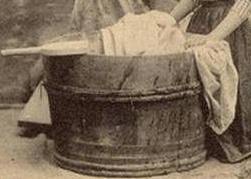 A  quoi  sert  cet  engin   ?  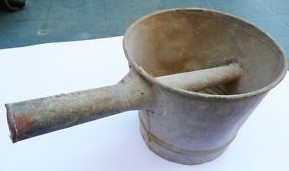 A quoi sert cet ustensile ?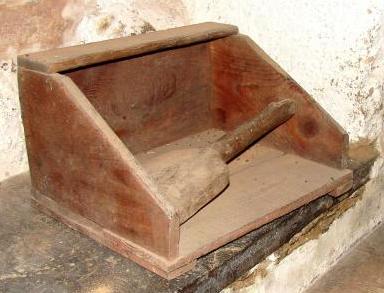 A  quoi sert  cet  objet ?